       	   TUMKUR                 UNIVERSITY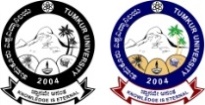 ANNUAL SELF-ASSESSMENT FOR THE PERFORMANCE BASED APPRAISAL SYSTEM (PBAS AS PER UGC REGULATIONS 2010)Department:        PART - A: GENERAL INFORMATION AND ACADEMIC BACKGROUND:01. Orientation /Refresher Course or equivalent attended:02. Any other relevant information: Please give details of any other credentials, significant contributions, awards, patents received etc., not mentioned earlier.PART - B:  ACADEMIC PERFORMANCE INDICATORS(Please see the detailed guidelines of this PBAS proforma before filling out this section)CATEGORY- I:TEACHING, LEARNING AND EVALUATION RELATED ACTIVITIESLectures, Seminars, Tutorials, Practical’s, Contact Hours (Give semester-wise details, wherever necessary)		* Lecture (L), Seminar(S), Tutorial (T), Practical (P), Contact Hours (C)(Attach certified copies/time table dully signed by chairpersons/principals)Reading / Instructional material referred to and additional knowledge resources provided to students:Use of Participatory and Innovative Teaching-Learning Methodologies, Updating of Subject Content, Course Improvement etc.:Examination Duties Assigned and Performed:CATEGORY– II:CO-CURRICULAR, EXTENSION, PROFESSIONAL DEVELOPMENT  	RELATED ACTIVITIES Please mention your contribution to the following:CATEGORY - III: RESEARCH/PUBLICATIONS AND ACADEMIC CONTRIBUTIONSA) Published Papers in Journals (for all assement years):B) (i) Articles/Chapters published in Books(ii) Full Papers in Conference Proceedings: (iii) Books Published as Single Author or as Editor:C)On going and Completed Sponsored Research Projects and Consultancies:(i) On going Projects/Consultancies:(ii) Completed Projects / Consultancies:D) Research Guidance:E) (i) Training Courses, Teaching-Learning-Evaluation Technology   Programmes, Faculty Development Programmes conducted. (Not less than one-week duration) (ii)  Training    Courses, Teaching-Learning-Evaluation    Technology   	 Programmes, Faculty Development Programmes attended. (Not less than one-week duration) (iii) Papers presented in Conferences, Seminars, Workshops, Symposia(iv) Invited Lectures and Chairmanships at National or International          Conference / Seminar etc.(Please attach copies of certificates, sanction orders, papers etc., wherever necessary)Signature of the CandidateD E C L A R A T I O NI hereby declare that all information given in this application are true, complete and correct to the best of my knowledge and belief. I understand that in the event of any information being found false, incomplete or incorrect, my candidature for promotion is liable to be cancelled.Place:_________________________ Signature of the Candidate*Verification of factual dataA. General Information B.Category – IC. Category – IID. Category - III:Recommedation of the Chairman/principal/HoD of the Department:Signature of the Person authorized* *By a person to be nominated by Principal/Vice-Chancellor Period of Assessment  :  From:  01Name (in block letters)	02Date of Birth03Current Designation& Grade Pay	04 Date of Last Promotion If any05Date & Post of Joining Service at Tumkur University 06Area of Specialization07Address for Communication(With Pin Code, Telephone and E-mail)08Permanent Address (With Pin Code)09 Telephone and E-mailName of the CoursePlaceDuration and DateSponsoringInstitutionSl. No.Details (Mention year, value etc., wherever relevant)Sl.No.Assessment Years and  SemesterPapersMode of teaching*Hours per week allotted% of Classes taken as per documented record1234Sl. No.ParticularsAPI Score(a)Classes Taken (Maximum score 50/year for 100% performance & proportionate score up to 80% performance, below which no score may be given)(b)Teaching Load in excess of UGC norms (Max score:10/Year)  Sl. No.Assessment Years and  SemesterPapersList of Reading/ instructional materials reffered List of Reading/ instructional materials prescribedAdditionalResource provided1234Sl. No.Assessment Years and  Semester             Short  DescriptionAPI ScoreTotal Score (Max. score: 20/Year)Total Score (Max. score: 20/Year)Total Score (Max. score: 20/Year)Sl.No.Assessment Years and  SemesterType of Examination DutiesDuties AssignedExtent to which carried out (%)API ScoreTotal Score(Max. score: 25/Year)Total Score(Max. score: 25/Year)Total Score(Max. score: 25/Year)Total Score(Max. score: 25/Year)Sl.NoAssessment Years and  SemesterType of ActivityAverage Hrs/weekAPI ScoreExtension, Co-curricular & field based ActivitiesExtension, Co-curricular & field based ActivitiesExtension, Co-curricular & field based ActivitiesExtension, Co-curricular & field based ActivitiesExtension, Co-curricular & field based ActivitiesTotal (Max: 20/Year)Total (Max: 20/Year)Total (Max: 20/Year)Total (Max: 20/Year)Assessment Years and  Semester(ii) Contribution to Corporate Life and       Management of the InstitutionYearly/ Semesterwise ResponsibilitiesAPI ScoreTotal (Max: 15/Year)Total (Max: 15/Year)Total (Max: 15/Year)Total (Max: 15/Year)Assessment Years&  Semester(iii) Professional Development ActivitiesTotal (Max: 15/Year)Total (Max: 15/Year)Total (Max: 15/Year)Total (Max: 15/Year)Total Score (i+ii+iii) (Max: 25/Year)Total Score (i+ii+iii) (Max: 25/Year)Total Score (i+ii+iii) (Max: 25/Year)Total Score (i+ii+iii) (Max: 25/Year)Sl. No.Title, Journal with Volume, Year and Page nos.ISSN/ ISBN NoWhether refereed Impact Factor, if anyWhether sole / first or corresponding authorNo. ofco-authorsAPI ScoreTOTALTOTALTOTALTOTALTOTALTOTALSl. No.Title with page nos.Book Title, editor, publisher & yearISSN / ISBN No.Whether peer reviewedWhether sole / first or corresponding authorNo. ofco-authorsAPIScoreTOTALTOTALTOTALTOTALTOTALTOTALTOTALSl. No.Title with page nos.Details of Conference PublicationsISSN / ISBN No.Whether sole / first or corresponding authorNo. ofCo-authorsAPI ScoreTOTALTOTALTOTALTOTALTOTALTOTALSl. No.Title with page nos.Subject / Reference / Edited  BooksPublisher& ISSN / ISBN No.Whether peer reviewedWhether you are sole/ first author / editorNo. of co-authors/co-editorAPI ScoreTOTALTOTALTOTALTOTALTOTALTOTALTOTALSl. No.TitleAgencyPeriodGrant Mobilized (Rs. in lakhs)API ScoreTOTALTOTALTOTALTOTALTOTALSl. No.TitleAgencyPeriodGrant Mobilized (Rs. in lakhs)Whether policy document/ patent as outcome.API ScoreTOTALTOTALTOTALTOTALTOTALTOTALSl. No.Number EnrolledThesis SubmittedDegree awardedAPI ScorePh.D.TOTALTOTALTOTALTOTALSl. No.ProgrammeDurationOrganised byAPI ScoreTOTALTOTALTOTALTOTALSl. No.ProgrammeDurationOrganised byAPI ScoreTOTALTOTALTOTALTOTALSl. No.Title of the Paper presentedTitle of Conference / SeminarOrganiserInternational / National / State / Regional / College / University levelAPI ScoreTOTALTOTALTOTALTOTALTOTALSl. NoTitle of Lecture/AcademicSession/Speech Title of Conference / Seminar etc.OrganiserInternational / NationalAPI ScoreTOTALTOTALTOTALTOTALTOTAL